Additional file 1Table S1. Mental Health-Related Quality of Life: Estimated Regression CoefficientsTable S2. Physical Health-Related Quality of Life: Estimated Regression CoefficientsFigure S1. MVPA Categories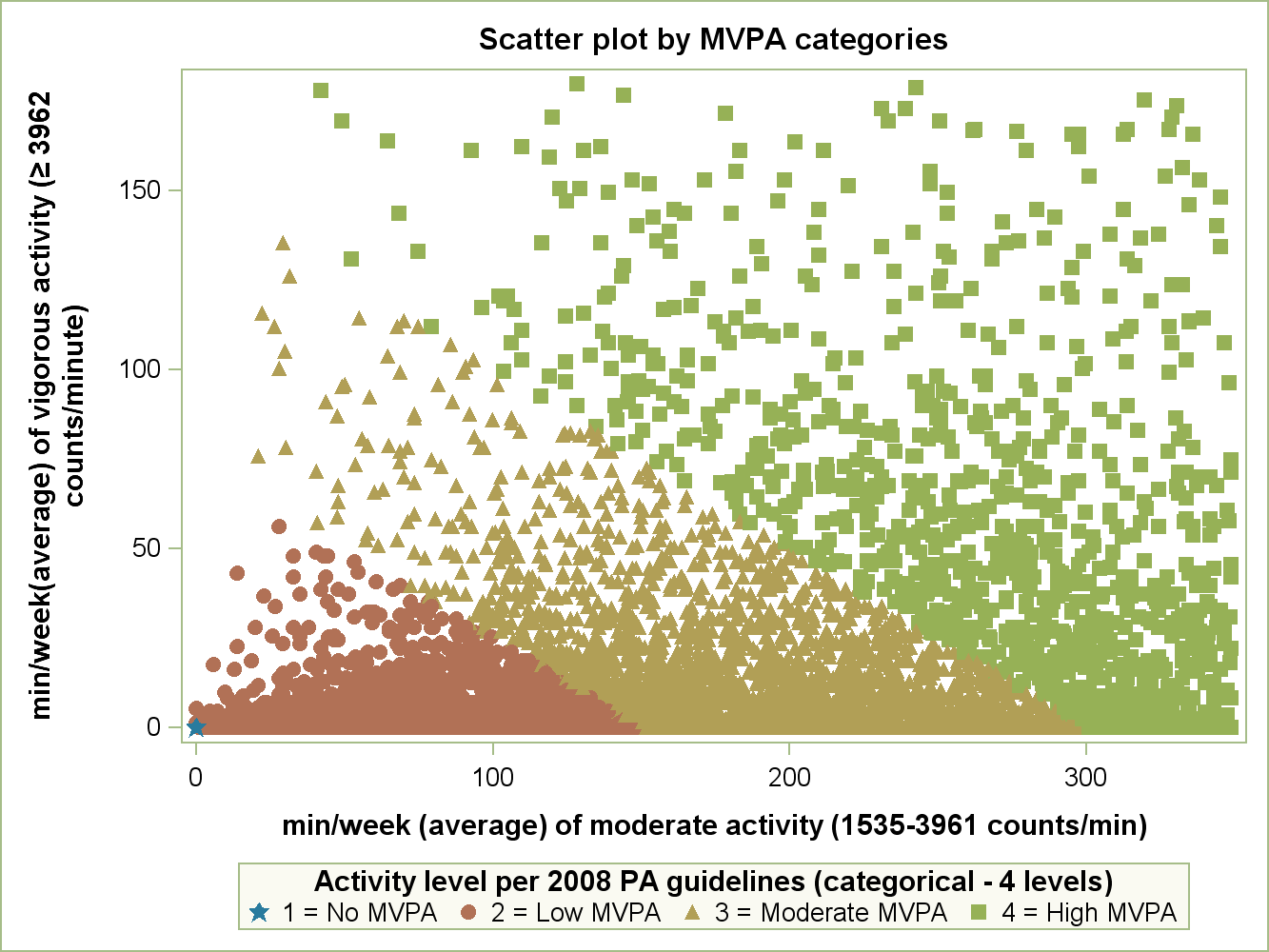 Please note that the scatterplot does not account for the sampling weights for our dataset.ParameterEstimateStandard
Errort ValueptrendIntercept34.065483514.95830512.280.0231MVPA0.08410210.24715800.340.7338Age0.02082700.01544121.350.1779Female-4.48576840.3509665-12.78<.0001EducationEducationEducationEducationEducationHigh School0.84342700.46618861.810.0709>High School1.52182530.43409943.510.0005Annual Household IncomeAnnual Household IncomeAnnual Household IncomeAnnual Household IncomeAnnual Household Income$30,000-$50,0002.78167190.42082886.61<.0001>$50,0004.06143920.59831866.79<.0001Missing2.49237420.61322664.06<.0001Study SiteStudy SiteStudy SiteStudy SiteStudy SiteChicago, IL0.35321050.68344230.520.6055Miami, FL1.46267770.68591812.130.0334San Diego, CA-0.06855680.7626196-0.090.9284Hispanic/Latino BackgroundHispanic/Latino BackgroundHispanic/Latino BackgroundHispanic/Latino BackgroundHispanic/Latino BackgroundCuban-1.01187030.8356625-1.210.2264Puerto Rican-1.99664700.8042982-2.480.0133Dominican0.45176700.94553930.480.6330Central American0.18220150.69664610.260.7938South American-0.76572740.7782149-0.980.3255More than one-1.69228471.1655660-1.450.1470Marital StatusMarital StatusMarital StatusMarital StatusMarital StatusMarried0.28432340.50483050.560.5735Separated0.13466090.52979050.250.7994Alcohol IntakeAlcohol IntakeAlcohol IntakeAlcohol IntakeAlcohol IntakeFormer-0.83755030.4531570-1.850.0650Current-1.46526280.4473472-3.280.0011No Health Insurance-0.01474140.3369367-0.040.9651Spanish Preferred Language-0.14628360.5552745-0.260.79232nd Generation-0.85336070.6102645-1.400.1625Chronic ConditionsChronic ConditionsChronic ConditionsChronic ConditionsChronic ConditionsSwelling of Joints-3.01984220.6915665-4.37<.0001Liver Disease-1.47063510.6557711-2.240.0253Cancer0.65455951.15145570.570.5699Stroke/TIA-1.13642491.4848442-0.770.4443Angina-2.64861780.9462714-2.800.0053Number of Accelerometer Wear Days2.64433412.46763521.070.2843ParameterEstimateStandard
Errort ValueptrendIntercept41.01660564.813741548.52<.0001MVPA1.12142650.139410688.04<.0001Age-0.12398000.01032994-12.00<.0001Female0.10226520.238381870.430.6681EducationEducationEducationEducationEducationHigh School0.87175270.311735232.800.0053>High School1.64975900.297694635.54<.0001Annual Household IncomeAnnual Household IncomeAnnual Household IncomeAnnual Household IncomeAnnual Household Income$30,000-$50,0001.27542480.281652084.53<.0001>$50,0002.53880780.388709726.53<.0001Missing0.97236220.374266412.600.0096Study SiteStudy SiteStudy SiteStudy SiteStudy SiteChicago, IL2.31027010.384296596.01<.0001Miami, FL3.82653070.473574348.08<.0001San Diego, CA2.57882480.432798135.96<.0001Hispanic/Latino BackgroundHispanic/Latino BackgroundHispanic/Latino BackgroundHispanic/Latino BackgroundHispanic/Latino BackgroundCuban-0.00056100.58392973-0.000.9992Puerto Rican-0.28870290.44726322-0.650.5188Dominican0.93426430.577978471.620.1065Central American-0.56300980.50291298-1.120.2633South American0.08518340.526832100.160.8716More than one0.10235990.615819840.170.8680Marital StatusMarital StatusMarital StatusMarital StatusMarital StatusMarried0.42683550.266284741.600.1094Separated-0.14353630.52014978-0.280.7827Alcohol IntakeAlcohol IntakeAlcohol IntakeAlcohol IntakeAlcohol IntakeFormer0.03550160.332341700.110.9150Current0.95801120.315247743.040.0025No Health Insurance-0.99249500.25574226-3.880.0001Spanish Preferred Language0.16672020.403451760.410.67962nd Generation-0.96619600.51187760-1.890.0595Chronic ConditionsChronic ConditionsChronic ConditionsChronic ConditionsChronic ConditionsSwelling of Joints-6.76179840.40425970-16.73<.0001Liver Disease-1.85775480.41596910-4.47<.0001Cancer-2.69958680.59936655-4.50<.0001Stroke/TIA-2.75987120.80052926-3.450.0006Angina-2.85214460.42859204-6.65<.0001Number of Accelerometer Wear Days1.40598740.793702761.770.0770